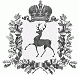 АДМИНИСТРАЦИЯ ШАРАНГСКОГО МУНИЦИПАЛЬНОГО РАЙОНАНИЖЕГОРОДСКОЙ ОБЛАСТИПОСТАНОВЛЕНИЕот 27.03.2020	N 160О внесении изменений в постановление администрации от 01.07.2019 г. № 373 «Об административной комиссии при администрации Шарангского муниципального района»В целях устранения технической ошибки, в соответствии с Уставом Шарангского муниципального района Нижегородской области администрация Шрангского муниципального района п о с т а н о в л я е т:Внести в постановление администрации от 01.07.2019г. № 373 «Об административной комиссии при администрации Шарангского муниципального района» (далее соответственно – постановление, Комиссия) изменения: в Приложении N 1 к постановлению после слов «заведующая организационно-правовым отделом администрации Шарангского муниципального района» дополнить словами «, ответственный секретарь Комиссии».Глава администрации	О.Л.Зыков